Карантин по гриппу - что это такое?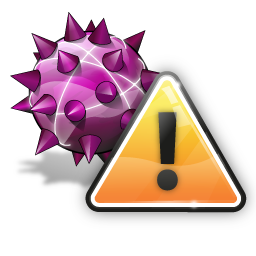 Карантин по гриппу и орви - что это такое?Ежегодно, в осенне-зимний период, с установлением минусовых температур начинается рост числа заболевших острыми респираторными вирусными заболеваниями. Это ожидаемый, и в некотором роде неизбежный процесс. В крупных городах, где большая концентрация населения способствует быстрому распространению инфекций, для недопущения эпидемий нередко используется карантин. Давайте разберемся, что же такое « карантин».Что такое карантин?Карантином сегодня называют комплекс различных мер (в основном - ограничительных), которые    направлены на недопущение массового распространения инфекционного заболевания. Чаще всего это ограничение контактов (вплоть до временной изоляции ) между заболевшими инфекционным заболеванием и здоровыми людьми, или отделение больных от здоровых.А как переводится слово карантин? Это итальянское слово, quaranta (каранта)– переводится как «сорок», а карантином называли отрезок времени, равный сорока дням.Когда был объявлен самый первый карантин? Точная дата нам неизвестна, но карантинные мероприятия (отделение больных от здоровых) для недопущения развития эпидемий эмпирически применялись   людьми с незапамятных времен, к примеру, еще в Ветхом Завете были описаны правила изоляции больных проказой.Собственно термин «карантин» возник в Венеции, в 14 веке, когда в мире бушевали смертоносные эпидемии чумы и оспы. Так называли сорокадневный временной промежуток, в течение которого суда, прибывающие из мест охваченных эпидемией не допускались в порт, а должны были дрейфовать в прибрежных водах, их экипажу запрещалось любое общение с берегом. Если по истечении срока вся команда корабля оставалась жива и здорова, судну разрешалось причалить.Но почему именно 40 дней, а не 30 и не 60?Просто в 14 веке посчитали, что инкубационный период самых опасных в то время заболеваний чумы и оспы длится именно 40 дней. Как оказалось в дальнейшем, этот срок был избыточным, однако, такая «Венецианская» модель карантина применялась повсеместно вплоть до 19 века. И только с развитием микробиологии сроки карантина стали варьировать, в зависимости от особенностей той или иной инфекции.Давайте вернемся в наше время. Сейчас чума и оспа не представляют опасности, но каждую зиму, в школах , в детских садах объявляют карантин, и чаще всего «по гриппу». Тут есть какие то правила, от чего зависит-будет карантин или нет?Да, сейчас самая частая причина, по которой вводится карантин - это респираторные инфекции, с воздушно-капельным путем распространения (ОРВИ и грипп). При таких заболеваниях, главное значение имеет скорейшая изоляция болеющих детей , прекращение всех контактов со здоровыми .Конечно, правила есть, так, при единичном случае заболевания карантин не объявляется, он будет, только если заболели одновременно 20 % детей в одной группе (классе) или 30 % в детском саду (школе).Понятно. Вот, карантин объявлен, а его срок от чего зависит?Длительность карантина зависит от инкубационного срока того инфекционного заболевания , по поводу которого был объявлен, но уж точно меньше сорока дней. Ограничительные мероприятия при гриппе, орви могут длиться от 5 дней до 4-6 недель.Какие правила надо соблюдать во время карантина?Все правила направлены на предупреждение контактов между заболевшими и здоровыми детьми. Так, в детском саду , нельзя гулять на участках других групп; участвовать в массовых мероприятиях; проводить музыкальные или физкультурные занятия вне группы. При этом обязательно проводить влажную уборку два раза в день; кварцевать помещения; мыть посуду и игрушки с применением дезинфицирующих средств; проветривать помещения чаще, чем обычно.Как быть родителям здорового малыша, которого не допускают в садик по причине карантина? Какую справку надо предоставить родителям на работу?В поликлинике надо взять справку у врача-эпидемиолога. На основании этого документа лечащий врач вашего ребенка в поликлинике выдаст родителю больничный по карантину. Но, если ребенок старше семи лет, так поступить уже не получится, но можно взять отпуск за свой счёт, или, по договорённости с работодателем, работать из дома.Что делать после карантина?Если ребенок не посещал детский сад или школу в дни ограничительных мероприятий ( не важно, был он болен или нет), то нужна справка от врача о состоянии здоровья.Можно сказать, что карантин для здоровых детей - дополнительные каникулы?Нет, важно понимать, что школы закрывают для посещения, но обучение у детей не прекращается — задания для самостоятельного изучения они получают дистанционно, чтобы не отставать от учебной программы и впоследствии не остаться без весенних каникул.